POPRAVNI IZPITI V MESECU JUniju 2022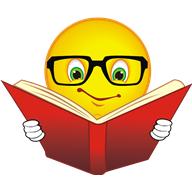 PredmetdatumprostoruraANGLEŠČINA29. 6. 2022Učilnica angleščine10:00 pisni del izpita12:00 ustni del izpitaslovenščina27. 6. 2022Učilnica slovenščine8:00 pisni del izpita10:00 ustni del izpita